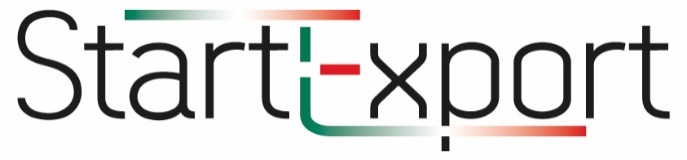 Profilo Azienda Partecipante alla tappa di VICENZARagione SocialePartita IVA / codice fiscaleSede LegaleSettoreFatturatoN. AddettiEsperienza di ExportSito WebContattoMail AziendaleTelefono Azienda